Fleetwood Town Council 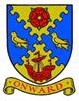 Onward to a Better FutureMembers of the Allotment Committee are required to attend the Committee Meeting to be held onThursday 20 October 2021 at 7.00 pm via ZoomIrene Tonge (Clerk and RFO) – Signature:   Irene TongeAGENDAThe press and public are welcome to attend all committee meetings of Fleetwood Town Council.APPENDIX A – STANDING GUIDANCE FOR ALLOTMENTS COMMITTEE BUSINESS.1.	All decisions resulting in actions to be taken by council staff # or individual members to be made from an agenda item, approved by majority vote, and brought in good time to carry out the committee’s request.2.	Action points may be given to office staff directly. Any actions for other individuals who are not committee members should be taken by a member to approach that person, i.e.: "The chairman to ask Cllr XX to assist with seeking volunteer to help with a maintenance task”3.	Any financial or legal issues to be discussed and agreed on, in an open and publicly accessible meeting of the committee. Decisions on these matters cannot be made by e-mail or in private meetings. Any issues or uncertainties should be referred to the clerk for advice.4.	All proposals involving a cost of over £300 normally require at least 3 quotes to be obtained, and sufficient time must be allowed for staff to obtain these quotes for committee to consider. There are exceptions to this under the council’s financial rules: existing suppliers of annual services etc. This list is not exhaustive, so for all proposals involving a cost, committee members should discuss with the clerk who will be happy to provide advice on the way forward.# I will remove this if the decision for item 0006 is not to open up to non-councillors.0001Opening of the meeting (suggest Cllr Raynor opens the meeting). 0002To receive apologies for absence.  Cllr Raynor0003To consider and agree the draft Terms of Reference for the Committee and the draft Standing Guidance at Appendix A of this Agenda (both drafts prepared by Clerk and sent to Committee members with this Agenda).  Cllr Raynor0004To discuss and decide if the current membership is right for the committee  and to ratify all members proposed at previous FCM.0005To propose and appoint:ChairmanVice ChairmanSecretary 0006To further discuss if membership should be opened up to non-councillors, as this question was put to the FCM by a MOP. Committee0007To discuss and agree items for the next Agenda. Committee0008To consider and agree the date and time of next meeting.